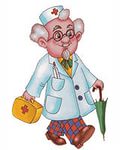 Запомни:Здоровье дороже богатстваЗдоровым будешь – всё добудешьЗдоровье не купишьВ здоровом теле – здоровый духРежим приёма, а также дозы лекарственных средств надо обязательно согласовывать с врачом.Как повысить иммунитетВсе процедуры необходимо проделывать с утра до 11.00 в течении 7-10 дней каждый месяц (в один месяц по одной процедуре)Настойка элеуторококка (1 капля на 1 год жизни)Сок моркови (50,0г)Сок свёклы (50,0г)«Флорента» - 1 ч.л. на ¼ стакана воды, курс 10 дней («Арго», ул.Шагова,4)«Аевит» (витамины)Рыбий жирОротат калия (курс лечения 10 дней)100г – дрожжи, 1 ст.л. – сах. песка, 1 ч.л. – какао растопить, добавить 100г тёртого ореха (Применять по 1 десертной ложке в день)100г изюма, 100г кураги, 100г грецких орехов, лист столетника перемолоть, добавить 100г мёда и сок 1 лимона (Принимать по 1 столовой ложке в день)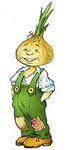 Лук от семи недугБронхит, сопровождающийся сухим кашлем с трудно отделяемой мокротой, можно лечить тёртым луком с мёдом (1:1). Принимают смесь по 1 ст.л. 4 раза в день во время еды. еды.
При гриппе свежим соком лука смазывают слизистую оболочку носа или вдыхают его пары через нос в течении 2-3 минут 3-4 раза в день. Особенно эффективно это лечение в начале заболевания. Вместо указанных процедур можно ставить марлевые тампоны с тёртым луком, закладывая их в каждую ноздрю на 10-15 минут 3 раза в день.
Кашица из запечённого лука способствует созреванию абсцессов, фурункулов и отхождению из них гноя. Тёплую кашицу накладывают на фурункул и прибинтовывают. Повязку меняют 2 раза в день.
Свежий сок лука является хорошим ранозаживляющим средством при гнойных, долго не заживающих язвах и ранах. Он способствует ликвидации зудящих высыпаний на коже, угрей и веснушек. 
Сок и кашицу лука используют для укрепления и предупреждения выпадения волос, втирая в кожу головы на ночь. Процедуру проводят через день в течении 3-4 недель.ГриппГрипп – чрезвычайно заразное острое инфекционное заболевание, характеризующееся симптомами интоксикации и слабым дыханием верхних дыхательных путей.Мы предлагаем наиболее доступные в домашних условиях методы профилактики гриппа:Избегать массового скопления людейПрименять препараты, содержащие витамин С (аскорбиновая кислота ½ драже 3 раза в день или сироп шиповника 1 ч.л. 3 раза в день)Смазывание носа оксолиновой мазьюВдыхание паров лука и чеснокаНастойка элеуторококка 2 раза в день утром и в обед за 30 минут (1 капля на год жизни детей)300г грецких орехов, 300г кураги, 300г изюма, 2 лимона с цедрой пропустить через мясорубку. Добавить 300г мёда. Применять по 1-2 ч.л. в деньЧеснок натереть на тёрке, смешать с мёдом (1:1). Принимать детям по 1 ч.л., взрослым по 1 ст.л., запивая водой, перед сном.Смазывать заднюю стенку глотки растительным маслом (оливковым, персиковым, абрикосовым, маслом шиповника). Для этого 2-3 раза в день закапывайте масло в нос (половину пипетки в каждую ноздрю), после этого сразу же лягте на спину, чтобы масло прошло через полость носа и, достигнув задней стенки глотки, смазало её. Достаточно полежать 5-10 минут.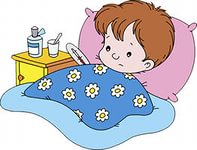 ЛарингитОстрый ларингит – это воспаление слизистой оболочки гортани. В результате голос хрипнет, иногда полностью пропадает голос на несколько дней. Беспокоят саднение в гортани, кашель.
При этом заболевании необходим голосовой покой. В первые 3-4 дня хороший эффект дают ножные ванны (1 ст.л. порошка горчицы на 5 литров горячей воды) и согревающие компрессы на область гортани. Смочите чистую мокрую тряпочку тёплой водой, наложите её на область гортани, сверху вощённую бумагу или часть полиэтиленового пакета, затем слой ваты и всё прибинтуйте.
Хорошо пить тёплое молоко с содой (1/2 ч.л. пищевой соды на стакан тёплого молока). Для разжижения слизи, скапливающейся в гортани и на голосовых складках, рекомендуются ингаляции с пищевой содой. Противовоспалительное и успокаивающее действие оказывают ингаляции смесью лекарственных препаратов и масел в аэрозольной упаковке «Каметон» или «Ингалипт».Фарингит и ларингитС наступлением холодов обычно резко увеличивается заболеваемость ОРВИ, гриппом, а одновременно и фарингитом, ларингитом.
При остром фарингите восполняется слизистая оболочка задней стенки глотки. Его первые симптомы: ощущение першения, сухости, царапанья в глотке. Может повыситься температура тела. Уменьшить неприятные ощущения в горле помогают полоскания йодно-содовым раствором (1/2 ч.л. пищевой соды и 2-3 капли 5%настойки йода на ½ стакана воды). Полоскать горло 3-4 раза в день. Для полоскания можно использовать тёплый отвар листьев эвкалипта (1/2 ст.л. на стакан воды), настойку эвкалипта (10-15 капель на стакан тёплой воды)
Положительный терапевтический эффект дают ингаляции с отварами различных лекарственных растений: ромашки, шалфея, липового цвета.
Горячий отвар налейте в чайник и дышите через бумажную воронку в течении 5-7 минут. Вдох делайте ртом, а выдох через нос.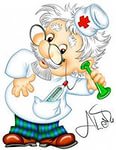 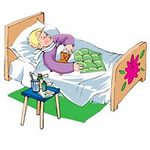 